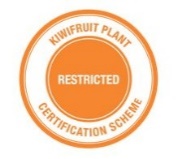 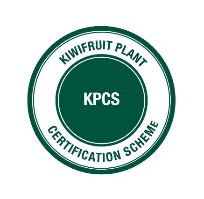 Nursery name:					Region status:Nursery address:                                                                          Nursery information                                                                          Nursery information                                                                          Nursery information                                                                          Nursery informationDate of DispatchDate of Dispatch                                                 Batch and species information                                                 Batch and species information                                                 Batch and species information                                                 Batch and species information                                     Kiwifruit Plants                                     Kiwifruit Plants                                     Kiwifruit Plants               Shelter speciesFull certificationRestricted certificationRestricted certification               Shelter speciesBatch:Traceability #:Variety:Quantity:Batch:Traceability #:Variety:Quantity:Batch:Traceability #:Variety:Quantity:Batch:Traceability #:Variety:Quantity:Pre-dispatch treatmentPre-dispatch treatmentProduct Used:Date:Product Used:Date:Pre-dispatch inspection“Product is free of target organisms at time of dispatch”.Pre-dispatch inspection“Product is free of target organisms at time of dispatch”.Date:Signed:Date:Signed:The above information is correct at time of dispatch from nursery.The above information is correct at time of dispatch from nursery.Name: _____________________________Signature: ____________________________Name: _____________________________Signature: ____________________________                                                                               Purchaser details                                                                               Purchaser details                                                                               Purchaser details                                                                               Purchaser detailsThese plants are for use on:Orchard name, address & KPIN (or if dispatching to another KPCS nursery, record the nursery name and address)These plants are for use on:Orchard name, address & KPIN (or if dispatching to another KPCS nursery, record the nursery name and address)KPIN:Address:KPIN:Address:Region:Region:I have collected the plants and confirm that the destination details as recorded above are correct:I have collected the plants and confirm that the destination details as recorded above are correct:Name: ______________________________Signature: _______________________________Name: ______________________________Signature: _______________________________